哥伦比亚特区政府青少年再教育服务部关于我们关于DYRS
 
哥伦比亚特区青少年再教育服务部（DYRS）是区内阁级的青少年司法机构。负责管理在本机构设施内照看或居住在哥伦比亚特区社区的青少年的收容教养、送交监护和事后照护服务。本机构积极参与多个创新型项目构建模式，并在以下类型的项目中与地方和国家认可的青少年司法中心合作；青少年司法、连续照护、替代量刑、监督保释和支援生活。
 
使命在与家人和公众的合作中，青少年再教育服务部旨在提高曾被起诉的年轻人的能力，并增强他们对社区的责任感。
 
愿景
 
青少年再教育服务部致力于通过一系列强调个人优势、技能发展、个人责任感、家庭授权、社区参与和公共安全的项目，为曾被起诉的青少年及他们的家庭提供全国最佳的连续照护服务。
 
指导原则我们：认为青少年喜欢成功带来的喜悦感，而不是失败带来的挫败感，每个青少年都是独一无二的，他们可以学习、再学习，也可以改掉以往的弊习。认为所有青少年应得到成年人的关爱，获得贴心的服务、支持，以及使他们能够为社区作出贡献、顺利长大成人的机会。尊重多样性。认为所有青少年、家庭、工作人员和社区均应获得重视、尊重，并获得成长、改变的机会。认为青少年、家庭及各层级工作人员应该共同参与讨论，作出决定；从青少年/家庭团队会议至机构政策。致力于灵活、基于优势、注重家庭的强有力的持续看护，这样可以使青少年在符合公共安全的情况下，在受到最少限制的环境中得到安全的服务。致力于为青少年和工作人员营造安全、结构化、稳定且能够给予帮助的环境。要求各层级工作人员应该响应迅速、尊重他人，并且与内部和外部客户进行协作。要求所有决定应以有效、可靠的数据为依据。认为每个人的工作是帮助青少年发挥他们的最大潜能。安全项目办公室安全项目办公室提供管理监督、监管和行政支持，确保在管理转交订约居住式服务的所有青少年的同时，满足与被收容教养和送交监护人员数量有关的DYRS目标，并跟踪订约方案和服务的利用情况，从而为规划和资源分配提供信息。居住式项目工作人员负责为等待判决、处理或转移到其他机构的青少年在青少年服务中心（YSC）提供短期监护服务。YSC提供24小时监护、照护和监督服务，以及兼顾所监护青少年基本身体、情感、宗教、教育和社交需求的项目。位于马里兰州Laurel的新开始青少年发展中心提供24小时监督、监护和照护服务，包括教育、娱乐和劳动力发展服务。该机构的6到12个月的再教育项目，以著名的密苏里州方法为蓝本，为最严重的青少年惯犯提供服务。该项目以青少年积极发展原则为基础，以促进青少年再教育的同伴互助为导向，在符合公共安全的前提下，提供最少限制的环境，为青少年融入社区做好准备。照护规划与协调小组照护规划与协调小组分区组建分区1-4：位于450 H St. NW四楼分区 5-6：位于40 H St. NW五楼分区7：位于2101 MLK Ave.SE Office分区 8：位于2101 MLK Ave.SE OfficeCAFAS（儿童青春期健康评估量表）是一种评估工具，用于确定青少年在对青少年身心健康至关重要的8个方面的表现：家庭、学校/工作、社区、对他人的行为、情绪/情感、思维、药物滥用和自我伤害。CAFAS能够识别青少年可能面临最大挑战的领域，并使青少年及其团队（包括DYRS社工、家庭和服务提供者）能够确定适当的干预措施，实施必要的服务并制定未来目标。CAFAS每90天进行一次，使青少年、家庭、DYRS社工和其他团队成员可以看到青少年在评估的各个领域中的进步。DYRS社工在团队决策会议上与青少年、家庭和其他团队成员一起查阅CAFAS，该会议在送交监护期间每90天举行一次。FAMcare是DYRS的电子案件管理数据库系统。该系统包含每个送交监护的青少年的电子案卷，其中包括法律记录、人口统计信息、来自DYRS社工的案情说明、收到的关于青少年的所有文档，以及交由本机构监护期间青少年的安置和服务等级。该数据库使DYRS工作人员可以通过提供一个电子文件来维护每个青少年的基本信息，从而更加高效、有效地监督青少年案件。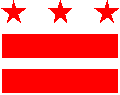 